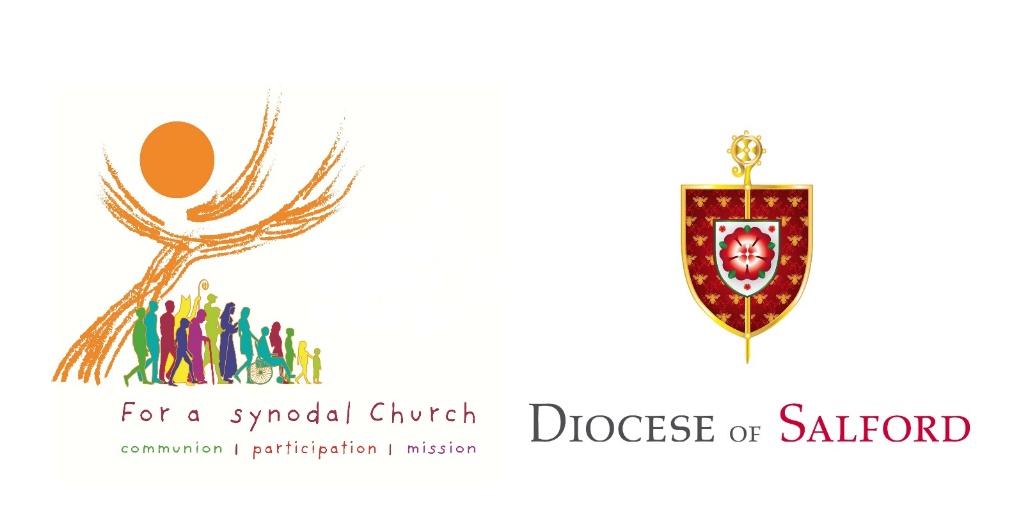 Diocesan Stage of the Universal Synod 
Parish Feedback SheetA guide for ‘Facilitating a Parish Gathering’ is available at www.dioceseofsalford.org.uk/faith/synod. Once completed, please email (as a word document or print/scan) to synod@dioceseofsalford.org.uk or post to ‘Synod, Diocese of Salford, Cathedral Centre, 3 Ford Street, M3 6DP’ before 1st March 2022.Thank you for taking part in this process.Parish Information (optional)Reflection Questions What has been your experience of your parish/community during the Pandemic? Round 1 of listening (points made/bullet points)Round 2 of listening (agreed common response)How can we best listen to each other, in the Church and in the wider world?Round 1 of listening (points made/bullet points)Round 2 of listening (agreed common response)How we do we communicate with each other in our groups, parishes, diocese? Do we have the freedom to speak openly in a loving way?Round 1 of listening (points made/bullet points)Round 2 of listening (agreed common response)In what ways does prayer and the celebration of Mass enable us to encounter Jesus more deeply and empower us in our daily lives?Round 1 of listening (points made/bullet points)Round 2 of listening (agreed common response)What do you sense the Holy Spirit asking of the Church?Round 1 of listening (points made/bullet points)Round 2 of listening (agreed common response)Who walks with us on our journey of faith? What persons or groups are marginalised?Round 1 of listening (points made/bullet points)Round 2 of listening (agreed common response)How can we best share the Good News of Jesus with others? What difference are we currently making?Round 1 of listening (points made/bullet points)Round 2 of listening (agreed common response)In what ways do our parishes/communities speak to each other and the wider society? How could we do this better?Round 1 of listening (points made/bullet points)Round 2 of listening (agreed common response)How are we as a community listening to, and enriched by, other Christian denominations and other faiths?Round 1 of listening (points made/bullet points)Round 2 of listening (agreed common response)In what ways do we take collective responsibility (priest and lay faithful collaboration) for our community? What are the fruits of this collaboration, and what are the obstacles and challenges?Round 1 of listening (points made/bullet points)Round 2 of listening (agreed common response)How do we discern together the direction in which the Holy Spirit is leading us? How can we develop this shared responsibility together?Round 1 of listening (points made/bullet points)Round 2 of listening (agreed common response)What support do we need to help us grow as a Church journeying together, listening to each other and the Spirit?Round 1 of listening (points made/bullet points)Round 2 of listening (agreed common response)Is there anything else you would like to share with us?Round 1 of listening (points made/bullet points)Round 2 of listening (agreed common response)Parish name & areaType of GroupNumber in GroupDuration of GatheringCompleted ByEmail AddressAdditional comments